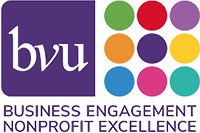 Succession Planning for the BoardAction StepWho Is ResponsibleNext StepsTimeframeAgree on importance of succession planningBoard Chair and Chief ExecutivePresent succession planning to the board for discussionIdentify criteria and characteristics necessary for specific positionsBoard Chair in collaboration with Chief Executive and Governance CommitteeIdentify key board leadership positionsIdentify key characteristics, expertise, and experience necessary for effective leaders Recruit diverse board members with leadership skillsBoard Governance CommitteeOngoing recruitment, based on board needsEngage board members in organization quicklyBoard Governance Committee in conjunction with Chief Executive and full boardOrientationBoard manualIntroductions at meetingsName placardsInformal mentoring of new members by seasoned membersCommittee assignmentsOne on one meeting with Chief Executive and Board ChairGroom leadership through officer positions 
and committee chairsBoard Governance Committee in conjunction with Board Chair and Chief ExecutiveBoard Governance Committee speaks to each board member on an annual basis regarding his/her interest in leadership positionsengage high potential leaders as committee chairs quicklyevaluate potential leaders against leadership criteriaDevelop in-depth knowledge of board members regarding all aspects of the boardBoard Governance Committee in conjunction with Board Chair and Chief ExecutiveRotate officer and committee chair positions regularly (does your board have terms for officers?)Ensure good working relationship between Board Chair and Executive DirectorBoard Governance CommitteeSeek the input of the Chief Executive regarding recommendations for future Board ChairDraft succession planBoard Governance Committee in conjunction with Board Chair and Chief ExecutiveBased on steps above, draft initial planLine up a few options for succession to Chair.  May use Chair-elect or Vice Chair(s) position as step to Chair position, but with flexibility for contingency planPresent to the board for discussion and approval